ALCALDIA MUNICIPAL DE USULUTÁN Continúan los trabajos de Pintura en las instalaciones del Centro de Alcance de Barrio El Calvario. Con la finalidad de que los jóvenes se sientan en un ambiente limpio y agradable.Fecha de ejecución: 07 de febrero 2020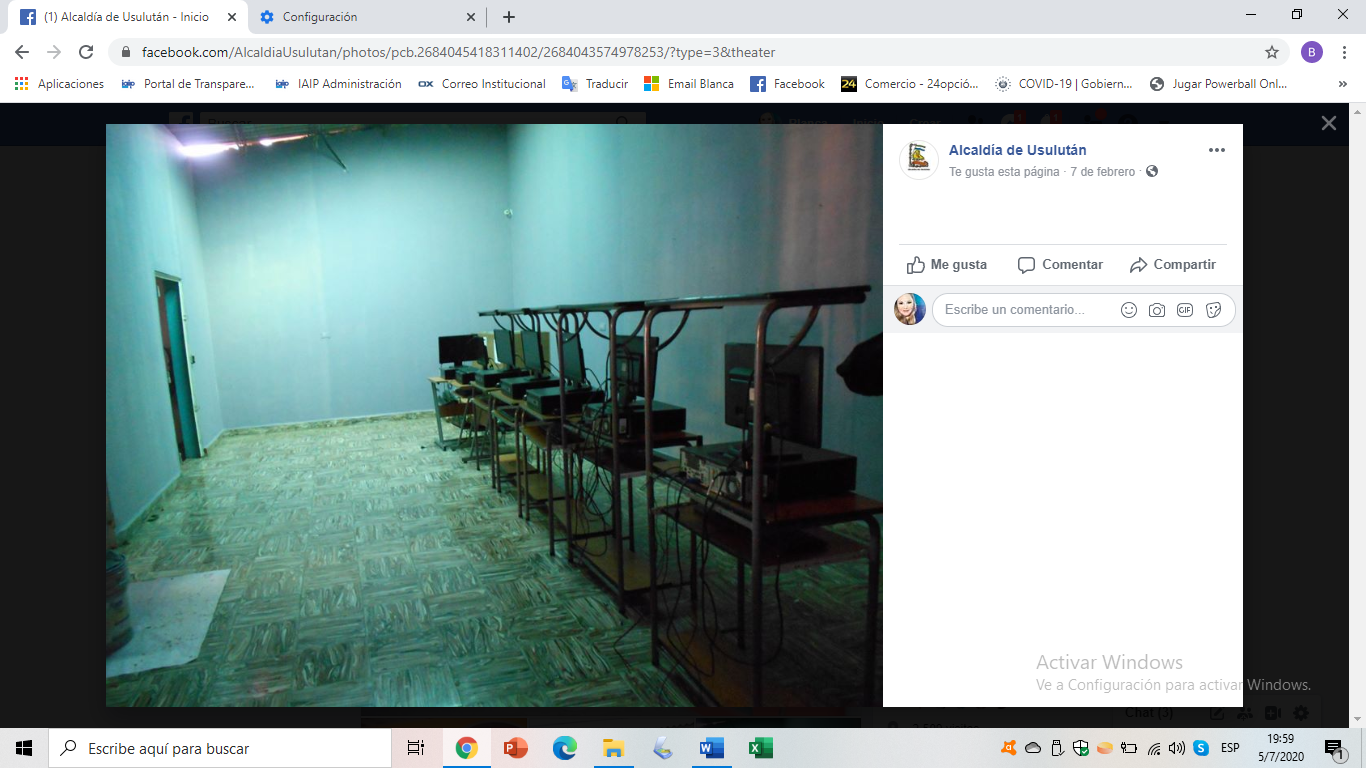 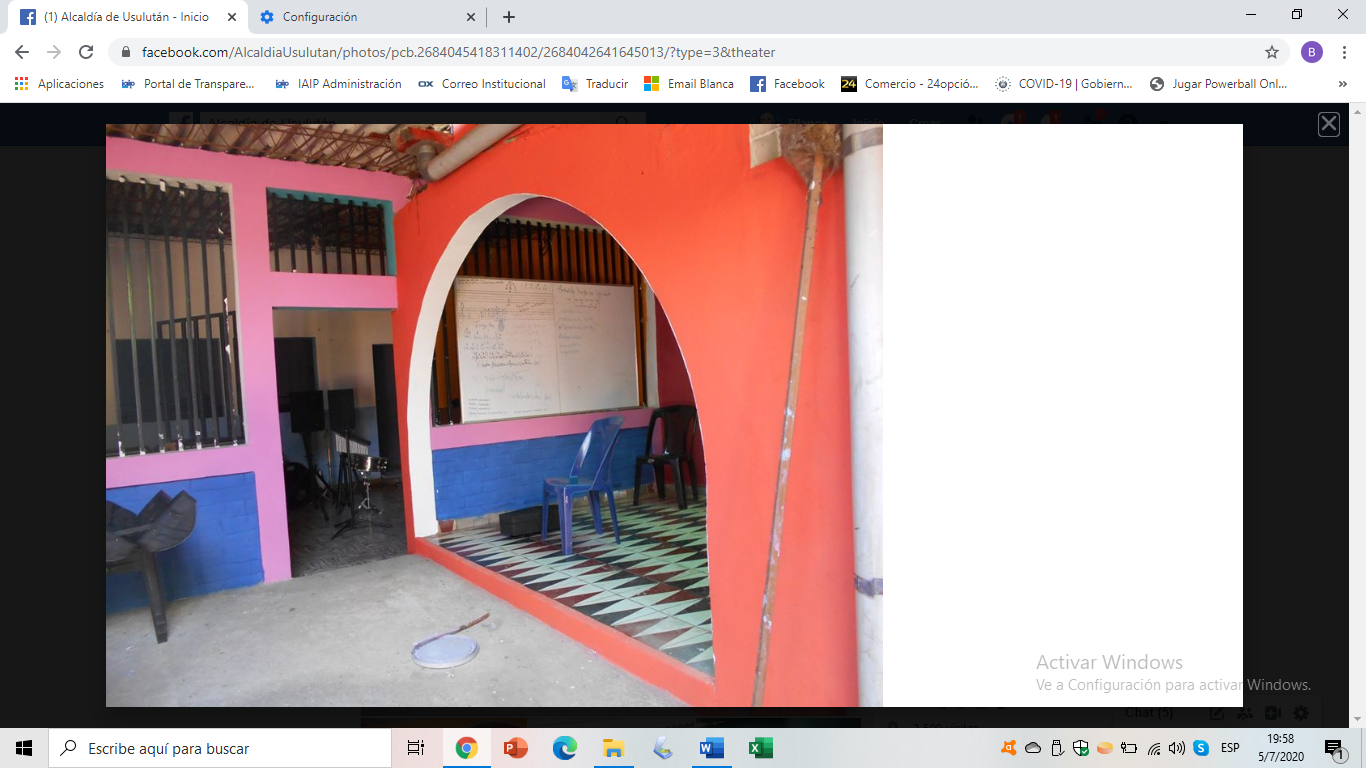 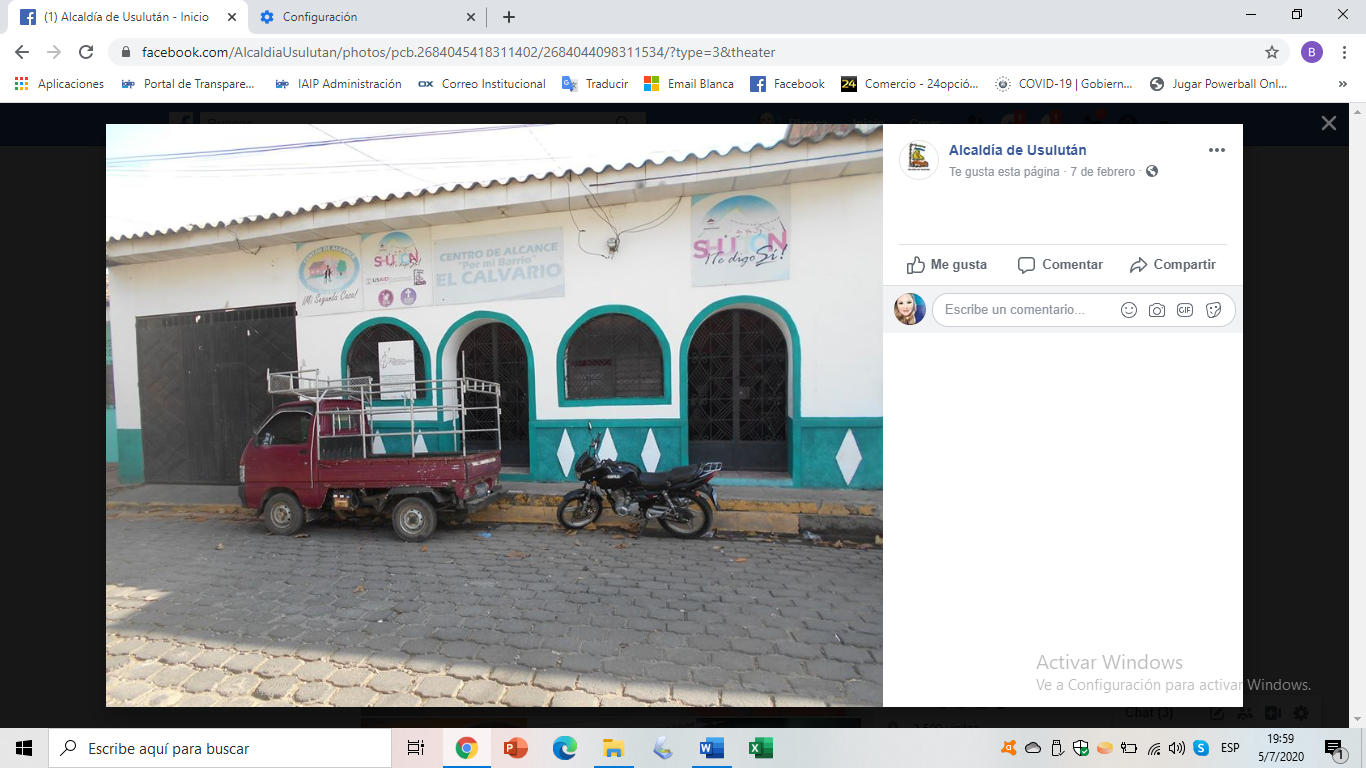 